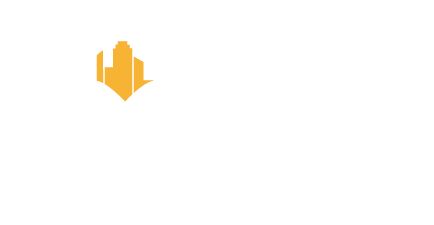 APRIL  2024APRIL  2024APRIL  2024APRIL  2024MONDAYMONDAYTUESDAYWEDNESDAYTHURSDAYFRIDAY12345Oven Fried Chicken Leg w/ Cornbread Mashed Potatoes Sautéed Spinach Mixed Fruit Fresh FruitOven Fried Chicken Leg w/ Cornbread Mashed Potatoes Sautéed Spinach Mixed Fruit Fresh FruitCheesy Enchiladas w/Chili SauceCilantro RiceCharro Beans Romaine Garden Salad Mandarin OrangesFresh FruitHomestyle Pizza (Cheese/ Pepperoni) Mixed Vegetables Steamed Broccoli 100% Fruit Slush Cup Fresh FruitBeef Taco Pie w/ Spanish RicePinto BeansCarrot Raisin Salad ApplesauceFresh FruitCorn Dog Steamed BroccoliCucumber Chips W/ RanchWg RollChilled Pineapple Tidbits89101112Chicken Nuggets w/ WG Roll Mashed Potatoes w/ Cream Gravy Steamed Broccoli ApplesauceFresh FruitChicken Nuggets w/ WG Roll Mashed Potatoes w/ Cream Gravy Steamed Broccoli ApplesauceFresh FruitCheeseburgers FriesSteamed Carrots Italian Green Beans  Mixed FruitFresh FruitHomestyle Pizza (Cheese/ Pepperoni)Mixed Vegetables Romaine Garden Salad100% Fruit Slush CupFresh FruitCrispitos w/Cheese SauceSpanish Rice Seasoned Pinto Beans Baby Carrots w/RanchChilled Peaches Fresh FruitFish Sticks WG Roll French Fries Romaine Garden SaladChilled Fruit Fresh Fruit1516171819Chicken Tenders w/ WG Roll Mashed Potatoes w/ Brown Gravy Roasted California Blend Chilled Peaches Fresh FruitChicken Tenders w/ WG Roll Mashed Potatoes w/ Brown Gravy Roasted California Blend Chilled Peaches Fresh FruitOrange Chicken w/ Brown Rice & WG Roll Stir Fried VegetablesBaby Carrots w/RanchChilled Pineapple Fresh FruitHomestyle Pizza (Cheese/ Pepperoni) Seasoned Corn Romaine Garden Salad 100% Fruit Slush Cup Fresh FruitTamales w/ Chili Cilantro Rice Charro Beans Carrot Raisin Salad Applesauce Fresh FruitChicken and WafflesFish Sticks w/ RollTater Tots Steamed Broccoli Chilled Fruit Fresh FruitTartar SauceKetchup/Syrup2223242526Chicken Nuggets w/ WG Roll Seasoned Green Beans Mashed Potatoes w/ Cream Gravy Mixed Fruit Fresh Fruit Chicken Nuggets w/ WG Roll Seasoned Green Beans Mashed Potatoes w/ Cream Gravy Mixed Fruit Fresh Fruit Cheesy Beefy Mac w/ Garlic Breadstick Baby Carrots Vegetable Blend Mandarin OrangesFresh FruitHomestyle Pizza (Cheese/ Pepperoni)Mixed Vegetables Steamed Broccoli100% Fruit Slush CupFresh FruitWing Bar Boneless and Bone-inBuffalo, BBQ , Mango Habanero Baked Beans/ FriesCarrot & Celery Sticks Fresh Fruit Ketchup, Ranch      Hamburgers  Fish Sticks w/RollSeasoned Fries Romaine Garden Salad Chilled Fruit Fresh FruitTartar Sauce/Ketchup2930Oven Fried Chicken Leg w/ Cornbread Mashed Potatoes Sautéed Spinach Mixed Fruit Fresh FruitOven Fried Chicken Leg w/ Cornbread Mashed Potatoes Sautéed Spinach Mixed Fruit Fresh FruitCheesy Enchiladas w/Chili SauceCilantro RiceCharro Beans Romaine Garden Salad Mandarin OrangesFresh FruitALL SIDE ITEMS ARE AVAILABLE WITH ANY REIMBURSABLE MEALALL SIDE ITEMS ARE AVAILABLE WITH ANY REIMBURSABLE MEALALL SIDE ITEMS ARE AVAILABLE WITH ANY REIMBURSABLE MEALALL SIDE ITEMS ARE AVAILABLE WITH ANY REIMBURSABLE MEALALL SIDE ITEMS ARE AVAILABLE WITH ANY REIMBURSABLE MEALALL SIDE ITEMS ARE AVAILABLE WITH ANY REIMBURSABLE MEALBreaded Mozzarella Sticks w/ Marinara Sauce CupBaby Carrots Turkey & Cheese WrapBaked Cheetos      Hot Dogs      Chips Grilled CheeseSandwichGoldfish CheeseburgerSeasoned FriesSALADS Chef Salad W/ TurkeyCheesy Chef Salad Ultimate Chef Ham Salad Beefy Fiesta Taco SaladBento Box 